ТЕМА № 25. ПИЩЕВАРИТЕЛЬНАЯ СИСТЕМА. ТОЛСТЫЙ И ТОНКИЙ КИШЕЧНИК.I. ТЕСТИРОВАНИЕ:ВЫБЕРИТЕ ОДИН ИЛИ НЕСКОЛЬКО ПРАВИЛЬНЫХ ВАРИАНТОВ, ОТВЕТ ЗАПИШИТЕ ЦИФРАМИ:ЭПИТЕЛИЙ ПОВЕРХНОСТИ ВОРСИНОК И КРИПТ ТОНКОЙ КИШКИоднослойный плоскиймногослойный плоский неороговевающийоднослойный призматический железистыйоднослойный цилиндрический каемчатыйКРИПТА КИШЕЧНИКА - ЭТОтрубчатое углубление эпителия, в собственную пластинку слизистой оболочкиуглубление слизистой оболочкивпячивание слизистой оболочки в подслизистую оболочкууглубление всей стенки кишкиотличие Слизистой оболочки толстой кишки от тонкойнет ворсинок, крипты короткие и широкие, в криптах много бокаловидных клетокесть ворсинки, крипты узкие и длинные, мало бокаловидных клетокнет ворсинок, крипты узкие и длинные, много бокаловидных клетокнет крипт, имеются длинные ворсинкифункции Клеток с  ацидофильной зернистостью (клеток панета)участие в расщеплении пищевых веществвыработка слизи и соляной кислотыисточник регенерации участие в расщеплении дипептидов до аминокислот и нейтрализация соляной кислоты в химусеКлеточный состав однослойного призматического каемчатого эпителия кишкиклетки реснитчатые, бокаловидные, эндокринныеклетки с микроворсинками, бокаловидные, эндокринныепокровные, экзокринные, эндокринныевставочные длинные и короткиеII. ПРАКТИЧЕСКИЕ НАВЫКИ И СОБЕСЕДОВАНИЕ:Перед вами фотографии препаратов, изготовленных из трех органов. На левой части фотографии – поперечный срез стенки органа, на котором видны все его оболочки. Квадратом выделена часть фотографии, которая вынесена в правую часть и представлена на большом увеличении – здесь вы видите клеточный состав одной из оболочек.1. Назовите препараты, и примененный краситель, определите - что является диагностическим признаком препаратов на фотографиях №1, №2 и  №3. 2. Используя приложение Paint Microsoft Word, (или любой другой известный Вам способ подписания структур на фотографии, указывая на них): 2.1. обозначьте и укажите оболочки органов, назовите тканевой состав всех оболочек, укажите распознанные макроструктуры в оболочках  на всех фотографиях. 2.2. Обозначьте, дайте классификационное название всех распознанных структур, укажите слои, отделы оболочек органов на фото. 2.3. Обозначьте, и опишите морфологию распознанных и обозначенных Вами клеток и тканей  на фото №1, №2 и  №3. 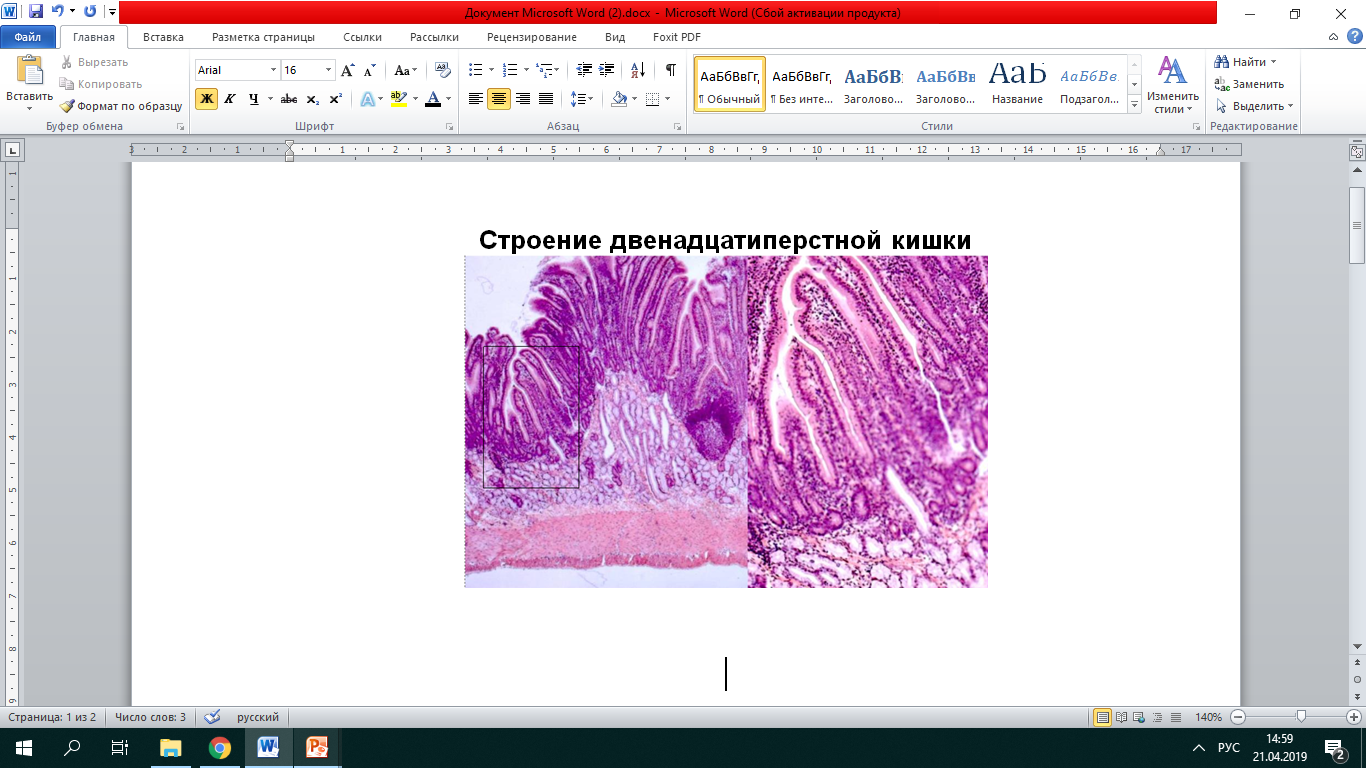 Фото № 1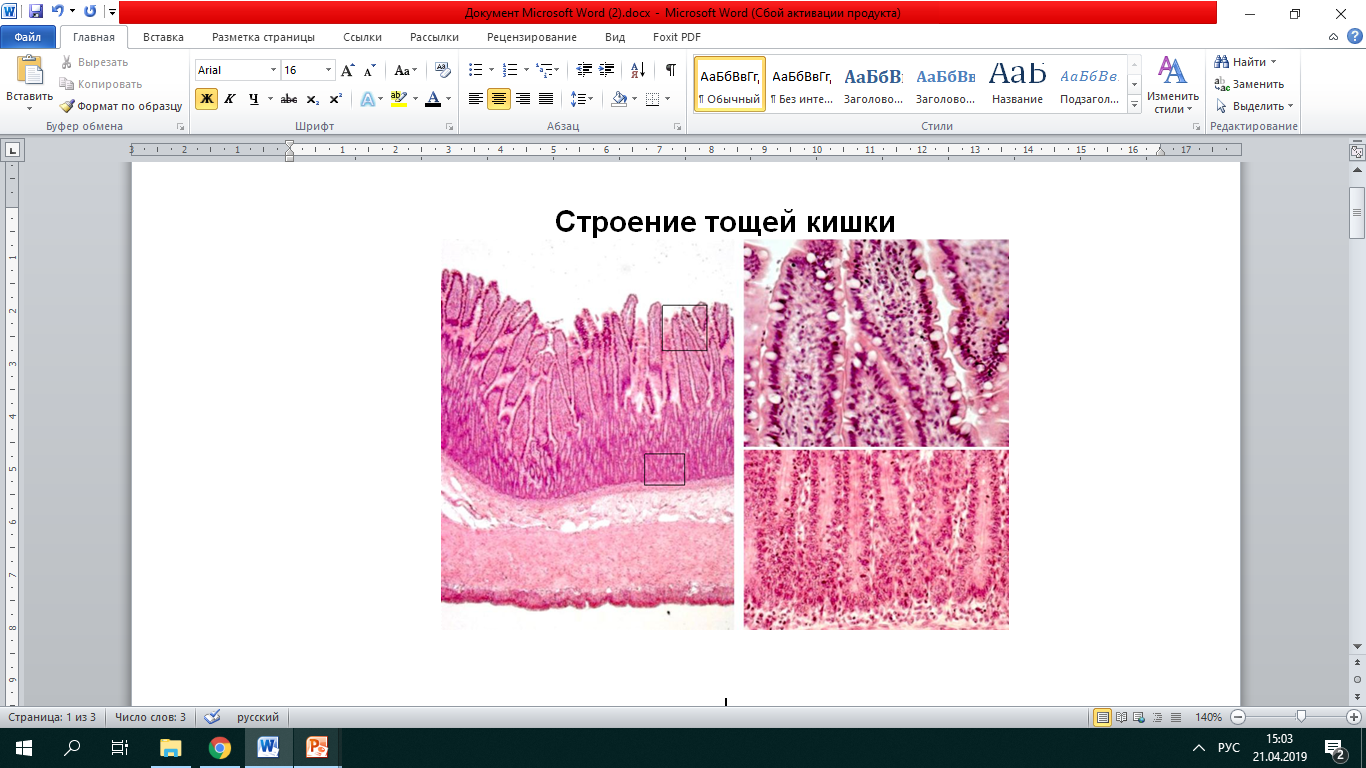 Фото № 2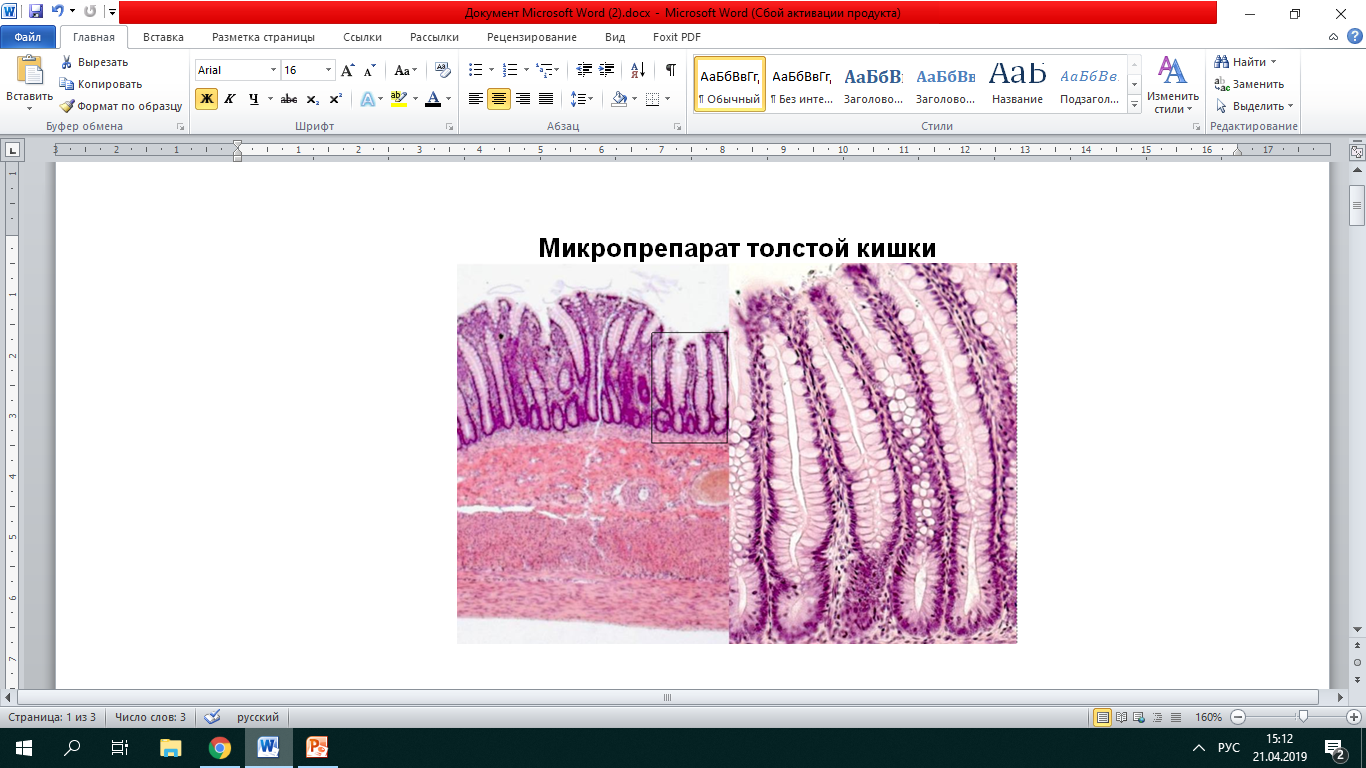 Фото № 3Пример выполненного задания:1 – ретикулоэпителиоциты, (формирующие тельце Гассаля), являются диагностическим признаком препарата селезенки.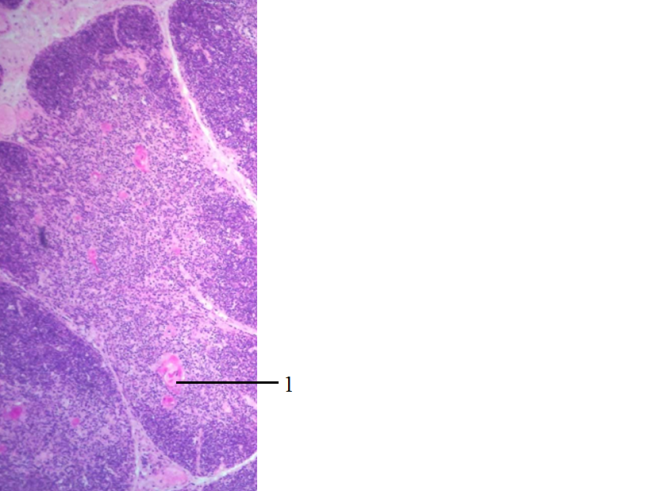 